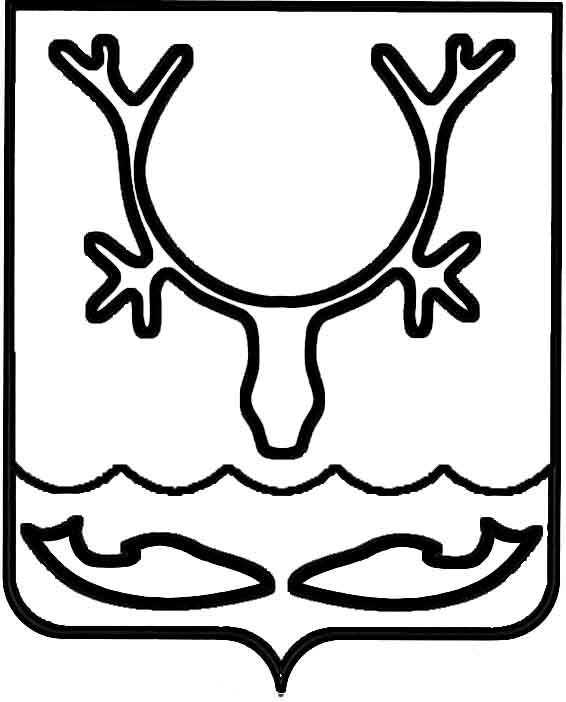 Администрация муниципального образования
"Городской округ "Город Нарьян-Мар"ПОСТАНОВЛЕНИЕОб изъятии квартир № 2, 5, 9, 12 в доме № 26 
по улице Южная в городе Нарьян-Маре 
для муниципальных нуждВ соответствии со статьями 49, 56.2, 56.3, 56.6. Земельного кодекса Российской Федерации, статьями 279, 281 Гражданского кодекса Российской Федерации, статьей 32 Жилищного кодекса Российской Федерации, в целях реализации подпрограммы   "Переселение граждан из жилищного фонда, признанного непригодным для проживания и/или с высоким уровнем износа" государственной программы Ненецкого автономного округа "Обеспечение доступным и комфортным жильем 
и коммунальными услугами граждан, проживающих в Ненецком автономном округе", утвержденной постановлением Администрации Ненецкого автономного округа 
от 14.11.2013  № 415-п, на основании распоряжения Администрации МО "Городской округ "Город Нарьян-Мар" от 16.11.2015 № 740-р "О признании многоквартирного жилого дома № 26 по ул. Южная в г. Нарьян-Маре аварийным и подлежащим сносу", постановления Администрации МО "Городской округ "Город Нарьян-Мар" 
от 11.04.2022 № 442 "Об изъятии земельного участка с кадастровым номером 83:00:050012:217 и квартиры № 4 в доме № 26 по улице Южной в городе Нарьян-Маре для муниципальных нужд",  постановления Администрации МО "Городской округ "Город Нарьян-Мар" от 21.03.2022 № 327 "Об утверждении Порядка выплаты лицам, 
в чьей собственности находятся жилые помещения, входящие в аварийный жилищный фонд, возмещения за изымаемые жилые помещения", Администрация муниципального образования "Городской округ "Город Нарьян-Мар"П О С Т А Н О В Л Я Е Т:1. В связи с изъятием для муниципальных нужд земельного участка 
с кадастровым номером 83:00:050012:217, изъять для муниципальных нужд следующие жилые помещения:1.1.жилое помещение – квартиру № 2 в доме № 26 по улице Южная в городе Нарьян-Маре, Ненецкого автономного округа, общей площадью 41,4 кв.м., кадастровый номер 83:00:050012:369;1.2. жилое помещение – квартиру № 5 в доме № 26 по улице Южная в городе Нарьян-Маре, Ненецкого автономного округа, общей площадью 40,2 кв.м., кадастровый номер 83:00:050012:370;1.3. жилое помещение – квартиру № 9 в доме № 26 по улице Южная в городе Нарьян-Маре, Ненецкого автономного округа, общей площадью 40,6 кв.м., кадастровый номер 83:00:050012:372;1.4. жилое помещение – квартиру № 12 в доме № 26 по улице Южная в городе Нарьян-Маре, Ненецкого автономного округа, общей площадью 52,4 кв.м., кадастровый номер 83:00:050012:379.3. Администрации муниципального образования "Городской округ "Город Нарьян-Мар" в установленном порядке осуществить необходимые действия, связанные с изъятием указанных жилых помещений. 4. Управлению муниципального имущества и земельных отношений Администрации муниципального образования "Городской округ "Город Нарьян-Мар" направить, в течении 10 дней со дня принятия настоящего постановления его копию   
в Управление Федеральной службы государственной регистрации, кадастра 
и картографии по Архангельской области и Ненецкому автономному округу 
и правообладателям изымаемого жилого помещения.5. Управлению организационно-информационного обеспечения Администрации муниципального образования "Городской округ "Город Нарьян-Мар обеспечить, 
в течении 10 дней со дня принятия настоящего постановления, его официальное опубликование и размещение на официальном сайте Администрации муниципального образования "Городской округ "Город Нарьян-Мар" в информационно-телекоммуникационной сети "Интернет".6. Настоящее постановление вступает в силу после опубликования (обнародования) и действует в течение трех лет со дня его принятия.06.07.2022№860Глава города Нарьян-Мара О.О. Белак